RESOLUCIÓN NÚMERO TREINTA Y NUEVE. NÚMERO CORRELATIVO MIGOBDT-2017-0035 UNIDAD DE ACCESO A LA INFORMACIÓN DEL MINISTERIO DE GOBERNACIÓN Y DESARROLLO TERRITORIAL. San Salvador, a las diez horas con diecisiete minutos del día veintinueve de marzo de dos mil diecisiete. CONSIDERANDO: I. Que habiéndose presentado solicitud a la Unidad de Acceso a la Información de esta Secretaria de Estado por: -------------------------------------, el día diez de marzo del presente año. En la cual requiere: “Confirmación por parte del Ministerio de Gobernación para confirmar si el Ministerio de Defensa ya lo certifico veterano; ya que ya se presentó los documentos solicitados" II. Que la referida solicitud cumple con todos los requisitos establecidos en el artículo 66 de la Ley de Acceso a la Información Pública (LAIP) y  el artículo 50 del Reglamento de la Ley antes citada, asimismo, la información solicitada no se encuentra entre las excepciones enumeradas en los artículos 19 y 24 de la Ley y 19 de su Reglamento. III. Conforme artículo 70 de la LAIP, se trasladó la solicitud a la  unidad administrativa  que la pueda poseer, Unidad de Atención a Veteranos y Excombatientes, la que remite la información en el tiempo establecido en la Ley, además, comunica que:  “la documentación del señor DOUGLAS ALBERTO QUINTANILLA, quien es portador de su Documento Único de Identidad 03304768-3 aún está en proceso de revisión por parte del Ministerio de la Defensa Nacional.”  POR TANTO, conforme a los Art. 86 inc. 3° de la Constitución, y en base al derecho que le asiste a la solicitante enunciado en el Art. 2 y Arts. 7, 9, 50,  y 72 de la Ley de Acceso a la Información Pública, esta dependencia, RESUELVE: 1° CONCEDER  el acceso a la información solicitada. 2° Remítase la presente por medio señalada para tal efecto. NOTIFÍQUESE. JENNI VANESSA QUINTANILLA GARCÍAOFICIAL DE INFORMACIÓN AD-HONOREM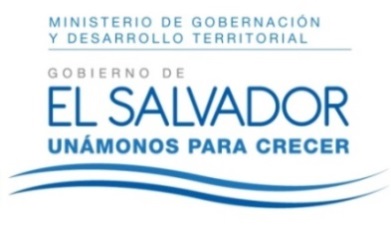 MINISTERIO DE GOBERNACIÓN Y DESARROLLO TERRITORIALREPÚBLICA DE EL SALVADOR, AMÉRICA CENTRALMINISTERIO DE GOBERNACIÓN Y DESARROLLO TERRITORIALREPÚBLICA DE EL SALVADOR, AMÉRICA CENTRALMINISTERIO DE GOBERNACIÓN Y DESARROLLO TERRITORIALREPÚBLICA DE EL SALVADOR, AMÉRICA CENTRAL